1. The Principle of Respect for Human DignityEvery person is created in the image of God Consequently, every person is worthy of respect simply by virtue of being a human being. Disability, poverty, age, lack of success or race does not change this right.2. The Principle of Respect for Human LifeEvery person, from the moment of conception to natural death has a right to life..3. The Principle of AssociationWe are our true selves when we relate well to others, not when we are isolated individuals.4. The Principle of ParticipationPeople have a duty to participate in shaping a more just and human society, seeking together the common good and well-being of all, especially the poor and vulnerable.5. The Principle of Preferential Option for the Poor and VulnerablePut the needs of the poor and vulnerable first. 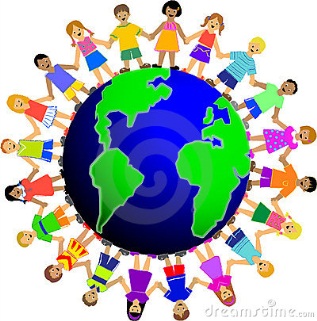 6. The Principle of SolidarityDon’t feel sorry for those less fortunate ‘love your neighbour’ commit oneself to the common good for all our brothers and sisters7. The Principle of StewardshipShow respect for Creation. We have duties towards future generations to respect the rhythms of nature and live more sustainably.8. The Principle of SubsidiarityHelp, aid or support others. The right amount of help or support that is needed. “not too much”. ‘No bigger than necessary, no smaller than appropriate’.”89. The Principle of Human Equality:  Giving people a fair go. 10. The Principle of Common GoodA community is genuinely healthy when all people, not only one or several segments, flourish.